Project Code 101   QID 120031 B      Project Code 101   QID 120031 B        OMB No. 0535-0088:  Approval Expires 2/29/2012  OMB No. 0535-0088:  Approval Expires 2/29/2012  OMB No. 0535-0088:  Approval Expires 2/29/2012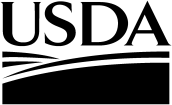 FORM BWHEAT YIELD COUNTS2011FORM BWHEAT YIELD COUNTS2011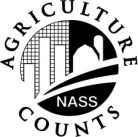 NATIONALAGRICULTURAL STATISTICSSERVICECROP CODECROP CODEYEAR, CROP, FORM, MMDD(1 – 7)YEAR, CROP, FORM, MMDD(1 – 7)Winter . . . . . 1YEAR, CROP, FORM, MMDD(1 – 7)YEAR, CROP, FORM, MMDD(1 – 7)YEAR, CROP, FORM, MMDD(1 – 7)YEAR, CROP, FORM, MMDD(1 – 7)1 __ 3   ___   ___   ___   ___1 __ 3   ___   ___   ___   ___1 __ 3   ___   ___   ___   ___1 __ 3   ___   ___   ___   ___Date:  											Date:  											Date:  											Date:  											Date:  											Date:  											Date:  											Date:  											1.	Has operator applied pesticides with organophosphorous content to the sample field?1.	Has operator applied pesticides with organophosphorous content to the sample field?1.	Has operator applied pesticides with organophosphorous content to the sample field?1.	Has operator applied pesticides with organophosphorous content to the sample field?1.	Has operator applied pesticides with organophosphorous content to the sample field?1.	Has operator applied pesticides with organophosphorous content to the sample field?1.	Has operator applied pesticides with organophosphorous content to the sample field?1.	Has operator applied pesticides with organophosphorous content to the sample field?1.	Has operator applied pesticides with organophosphorous content to the sample field?1.	Has operator applied pesticides with organophosphorous content to the sample field?1.	Has operator applied pesticides with organophosphorous content to the sample field?	   YES			   NO	   YES			   NO	   YES			   NO	   YES			   NO	   YES			   NO	   YES			   NO	   YES			   NO	   YES			   NO	   YES			   NO	   YES			   NO	   YES			   NO	If YES, enter latest application date _______________ and name of pesticide _______________	If YES, enter latest application date _______________ and name of pesticide _______________	If YES, enter latest application date _______________ and name of pesticide _______________	If YES, enter latest application date _______________ and name of pesticide _______________	If YES, enter latest application date _______________ and name of pesticide _______________	If YES, enter latest application date _______________ and name of pesticide _______________	If YES, enter latest application date _______________ and name of pesticide _______________	If YES, enter latest application date _______________ and name of pesticide _______________	If YES, enter latest application date _______________ and name of pesticide _______________	If YES, enter latest application date _______________ and name of pesticide _______________	If YES, enter latest application date _______________ and name of pesticide _______________UNIT LOCATIONUNIT LOCATIONUNIT 1UNIT 1UNIT 2UNIT 22.	Number of paces along edge of field . . . . . . . . . . . . . . . . . . . . . . . . . . . . . . . . . . . 2.	Number of paces along edge of field . . . . . . . . . . . . . . . . . . . . . . . . . . . . . . . . . . . 2.	Number of paces along edge of field . . . . . . . . . . . . . . . . . . . . . . . . . . . . . . . . . . . 2.	Number of paces along edge of field . . . . . . . . . . . . . . . . . . . . . . . . . . . . . . . . . . . 2.	Number of paces along edge of field . . . . . . . . . . . . . . . . . . . . . . . . . . . . . . . . . . . + 303.	Number of paces into field . . . . . . . . . . . . . . . . . . . . . . . . . . . . . . . . . . . . . . . . . . . 3.	Number of paces into field . . . . . . . . . . . . . . . . . . . . . . . . . . . . . . . . . . . . . . . . . . . 3.	Number of paces into field . . . . . . . . . . . . . . . . . . . . . . . . . . . . . . . . . . . . . . . . . . . 3.	Number of paces into field . . . . . . . . . . . . . . . . . . . . . . . . . . . . . . . . . . . . . . . . . . . 3.	Number of paces into field . . . . . . . . . . . . . . . . . . . . . . . . . . . . . . . . . . . . . . . . . . . + 30UNIT 1UNIT 1UNIT 2UNIT 24.	UNIT LOCATION CODE . . . . 1  First visit to lay out unit2  Unit relocated this month3  Sample unit laid out previously1  First visit to lay out unit2  Unit relocated this month3  Sample unit laid out previouslyEnter CodeEnter Code3053053073074.	UNIT LOCATION CODE . . . . 1  First visit to lay out unit2  Unit relocated this month3  Sample unit laid out previously1  First visit to lay out unit2  Unit relocated this month3  Sample unit laid out previouslyGo to item 6 when coded 3; otherwise go to item 5.Go to item 6 when coded 3; otherwise go to item 5.Go to item 6 when coded 3; otherwise go to item 5.Go to item 6 when coded 3; otherwise go to item 5.Go to item 6 when coded 3; otherwise go to item 5.Go to item 6 when coded 3; otherwise go to item 5.Go to item 6 when coded 3; otherwise go to item 5.Go to item 6 when coded 3; otherwise go to item 5.5.	ROW SPACE MEASUREMENTS5.	ROW SPACE MEASUREMENTS5.	ROW SPACE MEASUREMENTS5.	ROW SPACE MEASUREMENTSUNIT 1UNIT 1UNIT 2UNIT 2a.	Measure distance from stalks in Row 1 to stalks in Row 5 . . . . . a.	Measure distance from stalks in Row 1 to stalks in Row 5 . . . . . a.	Measure distance from stalks in Row 1 to stalks in Row 5 . . . . . a.	Measure distance from stalks in Row 1 to stalks in Row 5 . . . . . Feet & Tenths301.  ____303.  ____6.	STAGE OF MATURITY: (Circle one code for each unit)6.	STAGE OF MATURITY: (Circle one code for each unit)6.	STAGE OF MATURITY: (Circle one code for each unit)6.	STAGE OF MATURITY: (Circle one code for each unit)6.	STAGE OF MATURITY: (Circle one code for each unit)6.	STAGE OF MATURITY: (Circle one code for each unit)6.	STAGE OF MATURITY: (Circle one code for each unit)6.	STAGE OF MATURITY: (Circle one code for each unit)6.	STAGE OF MATURITY: (Circle one code for each unit)6.	STAGE OF MATURITY: (Circle one code for each unit)6.	STAGE OF MATURITY: (Circle one code for each unit)  MATURITY STAGEPRE-FLAGFLAG OR EARLY BOOTLATE BOOT OR FLOWERMILKSOFTDOUGHHARDDOUGHRIPEBLANK  UNIT 1 Count Area30013002300330043005300630073008  UNIT 2 Count Area30213022302330243025302630273028  If Unit One Maturity is:1 or 2, start counts with item 7.3, 4, or 5, start counts with item 8.6 or 7, start counts with item 8.6 or 7, start counts with item 8.8, Substitute Unit Two.When both 8, go to item 10COUNTS WITHIN UNITSCOUNTS WITHIN UNITSUNIT 1UNIT 1UNIT 2UNIT 2Row 1Row 2Row 3Row 1Row 2Row 37.	Number of stalks (stems) in row . . . . . . . . . . . . 3113123133143153168.	Number of heads in LATE BOOT . . . . . . . . . . . 3513523533543553569.	9.	9.	9.	9.	9.	9.	a.  Number of emerged heads on all stalks. . . . 331332333334335336b.  Number of detached heads in unit . . . . . . . . . . . . . . . . . . b.  Number of detached heads in unit . . . . . . . . . . . . . . . . . . 341. . . . . . . . . . . . . . . . . . . . . . . . . . . . . . . . . . . . 344	(Complete 9b only on Final PRE-HARVEST VISIT)	(Complete 9b only on Final PRE-HARVEST VISIT)Form – B:  WHEAT10.	If the MATURITY CODE circled in item 6 for Unit One (or Unit Two when Unit One is blank) is:a.	Code 1 or 2: SKIP items 11 and 12.  Enter enumerator and supervisor numbers and sign name.b.	Code 3, 4 or 5:  Go to item 11.c.	Code 6 or 7:  Go to item 12.d.	Code 8 (Both Units):  Record dashes for appropriate items plus note on Form B and kit envelope that both units are in blank area.  Enter enumerator and supervisor numbers and sign name.Lay out Units 1 and 2 as shown below:Lay out Units 1 and 2 as shown below:Lay out Units 1 and 2 as shown below:Lay out Units 1 and 2 as shown below:Lay out Units 1 and 2 as shown below:CLIPPING ORDERRow 32nd Clip←Both Units (item 11)First Clipping -- Row 1 in Clip Area BSecond Clipping -- Row 3 in Clip Area BThird Clipping -- Row 2 in Clip Area ARow 23rd Clip←Both Units (item 11)First Clipping -- Row 1 in Clip Area BSecond Clipping -- Row 3 in Clip Area BThird Clipping -- Row 2 in Clip Area ARow 11st Clip←Both Units (item 11)First Clipping -- Row 1 in Clip Area BSecond Clipping -- Row 3 in Clip Area BThird Clipping -- Row 2 in Clip Area ACount AreaClip Area AClip Area AClip Area BClip Area B11.	WITHIN CLIP AREAS:  Make clippings in the designated ROW within Clip Areas OF EACH unit 	following steps below.	**If Unit 2 Maturity Code is 2, enter enumerator and supervisor numbers below and sign name.	  Discard Unit 1 clipping and DO NOT send any clippings to the Lab.		Step 1 -- Mark half-way point in specified row in clip area.		Step 2 -- MOW (cut stalk within 2 inches of base) all wheat stalks in specified row until 5 Emerged Heads (If that many)				are obtained OR until one-half the row is completely mowed. Begin mowing at the end of the row farthest from				count area and mow in direction of count area. Examine each stalk for emerged head as it is mowed; if present,				clip stalk 1/2 inch below the head. Place the 5 (or less) emerged heads in a small bag. Record count on				YELLOW I.D. tag. Also, when mowing, clip and count any heads in late boot at base of top foliage leaf and				place in a medium size bag.		Step 3 -- MOW remaining stalks up to the half-way mark. Examine each stalk and determine which ones are emerged				heads and late boot heads. CLIP the stalk 1/2 inch below the emerged head or at base of top foliage leaf for				late boot heads. Place the remaining emerged heads in a large bag and the late boot heads in a medium bag.		Step 4 -- Record the count of the remaining emerged heads and the late boot heads on the YELLOW I.D. tag.Repeat steps 1 through 4 for Unit 2 using same bags for emerged heads and late boot heads as used in Unit 1.Prepare one I.D. tag. Label all bags with sample number. Seal and place the small and medium size bags in thelarge bag. Seal large bag. Verify and date YELLOW I.D. tag and attach to outside of large bag.Check here   after placing the large bag in a cloth mailing sack addressed to REGIONAL LABORATORY.ENTER enumerator and supervisor numbers and sign name.12.	WITHIN COUNT AREAS -- Clip and Count all heads in count area of BOTH units following steps below. 	Use a separate large bag for each unit.		Step 1 -- Clip all heads in Late Boot at base of top foliage leaf in Row 1 - Compare with item 8 count.		Step 2 -- Clip all Emerged heads 1/2 inch below head in Row 1 - Compare with item 9a count and place				emerged heads in same bag with late boot heads.		Step 3 -- Repeat steps 1 and 2 for Rows 2 and 3. -- Check counts.		Step 4 -- Pick up all Detached Heads on ground in unit counted in item 9b. Place in bag with clipped heads.Copy recorded heads from items 8 and 9 of Form B onto PINK I.D. Tags.Date & attach one I.D. Tag to each large bag.Check here   after placing bags in cloth mailing sack addressed to REGIONAL LABORATORY.13.	Did a supervisor assist you in working this sample? 		   YES		   NOEnumerator Number390ENUMERATOR:  ____________________________________Supervisor Number391Evaluation393STATUS CODE380